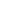 FORMULÁRIO PARA CADASTRO DE ALUNO DE PÓS-GRADUAÇÃOASSINATURA DO RESIDENTE: ________________________________________________________________________DOCUMENTOS NECESSÁRIOS PARA MATRÍCULA LATO SENSU UFBA: Os documentos de 1 a 5 serão enviados em fotocópias que deverão estar autenticadas à luz dos originais (pelo servidor da UFBA) ou autenticação pública (no cartório) [Proc. nº 042107/05-35 SGC, aprovado em 07/06/06].Conforme artigo Art.1º§3º da Resolução CNE/CES Nº1 DE 08/06/2007 “Os cursos de pós-graduação lato sensu são abertos a candidatos diplomados em cursos de graduação ou demais cursos superiores que atendam às exigências das instituições de ensino”.Para alunos concluintes de período anterior ao início do curso e que ainda não tenham recebido o diploma de graduação, apresentar CERTIDÃO DE COLAÇÃO DE GRAU DA CONCLUSÃO DO CURSO E HISTÓRICO ESCOLAR DA GRADUAÇÃO.O candidato que não apresentar cópia do diploma de graduação no ato da inscrição terá sua matrícula efetivada em caráter provisório.A CARE não efetivará matrícula do candidato que não apresentar a documentação completa.Conforme Art. 5º do REGPG, “Constatada, a qualquer tempo, falsidade ou irregularidade insanável na documentação apresentada para a matrícula, ou verificando-se que, efetivamente, o estudante não teria direito a ela, a UFBA procederá ao cancelamento da mesma, sem prejuízo das demais ações cabíveis”. FICHA CADASTRAL FICHA CADASTRAL FICHA CADASTRAL FICHA CADASTRAL FICHA CADASTRAL FICHA CADASTRAL FICHA CADASTRAL FICHA CADASTRAL FICHA CADASTRAL FICHA CADASTRAL FICHA CADASTRAL FICHA CADASTRAL FICHA CADASTRAL FICHA CADASTRAL FICHA CADASTRAL FICHA CADASTRAL FICHA CADASTRAL FICHA CADASTRAL FICHA CADASTRAL FICHA CADASTRAL FICHA CADASTRAL FICHA CADASTRAL FICHA CADASTRAL FICHA CADASTRAL FICHA CADASTRALNOMENOMENOMENOMENOMENOMENOMENOMENOMENOMENOMENOMENOMENOMENOMENOMENOMENOMENOMENOMENOMENOMEDATA DE NASCIMENTODATA DE NASCIMENTODATA DE NASCIMENTOSEXOSEXOSEXOSEXOSEXOSEXOSEXOSEXOSEXOCORCORCORCORNACIONALIDADENACIONALIDADENACIONALIDADENACIONALIDADENATURALIDADENATURALIDADENATURALIDADENATURALIDADENATURALIDADENATURALIDADENATURALIDADEESTADO[]Masc[]FemFemESTADO CIVILESTADO CIVILESTADO CIVILESTADO CIVILESTADO CIVILESTADO CIVILESTADO CIVILESTADO CIVILTIPO DE DOCUMENTOTIPO DE DOCUMENTOTIPO DE DOCUMENTOTIPO DE DOCUMENTONº DOC.Nº DOC.Nº DOC.Nº DOC.ÓRGÃO EXPEDIDORÓRGÃO EXPEDIDORÓRGÃO EXPEDIDORUFCPFCPFCPFCPFCPFTÍTULO ELEITOR NºTÍTULO ELEITOR NºTÍTULO ELEITOR NºTÍTULO ELEITOR NºTÍTULO ELEITOR NºTÍTULO ELEITOR NºTÍTULO ELEITOR NºTÍTULO ELEITOR NºTÍTULO ELEITOR NºTÍTULO ELEITOR NºTÍTULO ELEITOR NºZONAZONAZONASEÇÃOSEÇÃOSEÇÃOSEÇÃOEMISSÃOEMISSÃOEMISSÃOESTADOESTADOESTADOESTADODOC. MILITAR NºDOC. MILITAR NºDOC. MILITAR NºDOC. MILITAR NºDOC. MILITAR NºDOC. MILITAR NºDOC. MILITAR NºDOC. MILITAR NºDOC. MILITAR NºDOC. MILITAR NºDOC. MILITAR NºSÉRIESÉRIESÉRIEDESCRIÇÃO ORGÃODESCRIÇÃO ORGÃODESCRIÇÃO ORGÃODESCRIÇÃO ORGÃOEMISSÃOEMISSÃOEMISSÃOESTADOESTADOESTADOESTADONOME DO PAINOME DO PAINOME DO PAINOME DO PAINOME DO PAINOME DO PAINOME DO PAINOME DO PAINOME DO PAINOME DO PAINOME DO PAINOME DO PAINOME DO PAINOME DO PAINOME DO PAINOME DO PAINOME DO PAINOME DO PAINOME DO PAINOME DO PAINOME DO PAINOME DO PAINOME DO PAINOME DO PAINOME DO PAINOME DA MÂENOME DA MÂENOME DA MÂENOME DA MÂENOME DA MÂENOME DA MÂENOME DA MÂENOME DA MÂENOME DA MÂENOME DA MÂENOME DA MÂENOME DA MÂENOME DA MÂENOME DA MÂENOME DA MÂENOME DA MÂENOME DA MÂENOME DA MÂENOME DA MÂENOME DA MÂENOME DA MÂENOME DA MÂENOME DA MÂENOME DA MÂENOME DA MÂEENDEREÇOENDEREÇOENDEREÇOENDEREÇOENDEREÇOENDEREÇOENDEREÇOENDEREÇOENDEREÇOENDEREÇOENDEREÇOENDEREÇOENDEREÇOENDEREÇOENDEREÇOENDEREÇOENDEREÇOENDEREÇOENDEREÇOENDEREÇOENDEREÇOENDEREÇOENDEREÇOENDEREÇOENDEREÇOTELEFONETELEFONETELEFONETELEFONETELEFONETELEFONETELEFONETELEFONETELEFONETELEFONECELULARCELULARCELULARCELULARCELULARE - MAILE - MAILE - MAILE - MAILE - MAILE - MAILE - MAILE - MAILE - MAILE - MAILMODALIDADE: ( X  ) ESPECIALIZAÇÃO:	(   ) PRESENCIAL	(    ) EaD	(    ) ATUALIZAÇÃO	(    ) APERFEIÇOAMENTOCURSO DE CARÁTER:   ( X ) PERMANENTE    (    ) TEMPORÁRIORESIDÊNCIA INTEGRADA UNIPROFISSIONAL EM SAÚDE – NUTRIÇÃO  - ÁREA DE CONCENTRAÇÃO: NUTRIÇÃO CLÍNICAMODALIDADE: ( X  ) ESPECIALIZAÇÃO:	(   ) PRESENCIAL	(    ) EaD	(    ) ATUALIZAÇÃO	(    ) APERFEIÇOAMENTOCURSO DE CARÁTER:   ( X ) PERMANENTE    (    ) TEMPORÁRIORESIDÊNCIA INTEGRADA UNIPROFISSIONAL EM SAÚDE – NUTRIÇÃO  - ÁREA DE CONCENTRAÇÃO: NUTRIÇÃO CLÍNICAMODALIDADE: ( X  ) ESPECIALIZAÇÃO:	(   ) PRESENCIAL	(    ) EaD	(    ) ATUALIZAÇÃO	(    ) APERFEIÇOAMENTOCURSO DE CARÁTER:   ( X ) PERMANENTE    (    ) TEMPORÁRIORESIDÊNCIA INTEGRADA UNIPROFISSIONAL EM SAÚDE – NUTRIÇÃO  - ÁREA DE CONCENTRAÇÃO: NUTRIÇÃO CLÍNICAMODALIDADE: ( X  ) ESPECIALIZAÇÃO:	(   ) PRESENCIAL	(    ) EaD	(    ) ATUALIZAÇÃO	(    ) APERFEIÇOAMENTOCURSO DE CARÁTER:   ( X ) PERMANENTE    (    ) TEMPORÁRIORESIDÊNCIA INTEGRADA UNIPROFISSIONAL EM SAÚDE – NUTRIÇÃO  - ÁREA DE CONCENTRAÇÃO: NUTRIÇÃO CLÍNICAMODALIDADE: ( X  ) ESPECIALIZAÇÃO:	(   ) PRESENCIAL	(    ) EaD	(    ) ATUALIZAÇÃO	(    ) APERFEIÇOAMENTOCURSO DE CARÁTER:   ( X ) PERMANENTE    (    ) TEMPORÁRIORESIDÊNCIA INTEGRADA UNIPROFISSIONAL EM SAÚDE – NUTRIÇÃO  - ÁREA DE CONCENTRAÇÃO: NUTRIÇÃO CLÍNICAMODALIDADE: ( X  ) ESPECIALIZAÇÃO:	(   ) PRESENCIAL	(    ) EaD	(    ) ATUALIZAÇÃO	(    ) APERFEIÇOAMENTOCURSO DE CARÁTER:   ( X ) PERMANENTE    (    ) TEMPORÁRIORESIDÊNCIA INTEGRADA UNIPROFISSIONAL EM SAÚDE – NUTRIÇÃO  - ÁREA DE CONCENTRAÇÃO: NUTRIÇÃO CLÍNICAMODALIDADE: ( X  ) ESPECIALIZAÇÃO:	(   ) PRESENCIAL	(    ) EaD	(    ) ATUALIZAÇÃO	(    ) APERFEIÇOAMENTOCURSO DE CARÁTER:   ( X ) PERMANENTE    (    ) TEMPORÁRIORESIDÊNCIA INTEGRADA UNIPROFISSIONAL EM SAÚDE – NUTRIÇÃO  - ÁREA DE CONCENTRAÇÃO: NUTRIÇÃO CLÍNICAMODALIDADE: ( X  ) ESPECIALIZAÇÃO:	(   ) PRESENCIAL	(    ) EaD	(    ) ATUALIZAÇÃO	(    ) APERFEIÇOAMENTOCURSO DE CARÁTER:   ( X ) PERMANENTE    (    ) TEMPORÁRIORESIDÊNCIA INTEGRADA UNIPROFISSIONAL EM SAÚDE – NUTRIÇÃO  - ÁREA DE CONCENTRAÇÃO: NUTRIÇÃO CLÍNICAMODALIDADE: ( X  ) ESPECIALIZAÇÃO:	(   ) PRESENCIAL	(    ) EaD	(    ) ATUALIZAÇÃO	(    ) APERFEIÇOAMENTOCURSO DE CARÁTER:   ( X ) PERMANENTE    (    ) TEMPORÁRIORESIDÊNCIA INTEGRADA UNIPROFISSIONAL EM SAÚDE – NUTRIÇÃO  - ÁREA DE CONCENTRAÇÃO: NUTRIÇÃO CLÍNICAMODALIDADE: ( X  ) ESPECIALIZAÇÃO:	(   ) PRESENCIAL	(    ) EaD	(    ) ATUALIZAÇÃO	(    ) APERFEIÇOAMENTOCURSO DE CARÁTER:   ( X ) PERMANENTE    (    ) TEMPORÁRIORESIDÊNCIA INTEGRADA UNIPROFISSIONAL EM SAÚDE – NUTRIÇÃO  - ÁREA DE CONCENTRAÇÃO: NUTRIÇÃO CLÍNICAMODALIDADE: ( X  ) ESPECIALIZAÇÃO:	(   ) PRESENCIAL	(    ) EaD	(    ) ATUALIZAÇÃO	(    ) APERFEIÇOAMENTOCURSO DE CARÁTER:   ( X ) PERMANENTE    (    ) TEMPORÁRIORESIDÊNCIA INTEGRADA UNIPROFISSIONAL EM SAÚDE – NUTRIÇÃO  - ÁREA DE CONCENTRAÇÃO: NUTRIÇÃO CLÍNICAMODALIDADE: ( X  ) ESPECIALIZAÇÃO:	(   ) PRESENCIAL	(    ) EaD	(    ) ATUALIZAÇÃO	(    ) APERFEIÇOAMENTOCURSO DE CARÁTER:   ( X ) PERMANENTE    (    ) TEMPORÁRIORESIDÊNCIA INTEGRADA UNIPROFISSIONAL EM SAÚDE – NUTRIÇÃO  - ÁREA DE CONCENTRAÇÃO: NUTRIÇÃO CLÍNICAMODALIDADE: ( X  ) ESPECIALIZAÇÃO:	(   ) PRESENCIAL	(    ) EaD	(    ) ATUALIZAÇÃO	(    ) APERFEIÇOAMENTOCURSO DE CARÁTER:   ( X ) PERMANENTE    (    ) TEMPORÁRIORESIDÊNCIA INTEGRADA UNIPROFISSIONAL EM SAÚDE – NUTRIÇÃO  - ÁREA DE CONCENTRAÇÃO: NUTRIÇÃO CLÍNICAMODALIDADE: ( X  ) ESPECIALIZAÇÃO:	(   ) PRESENCIAL	(    ) EaD	(    ) ATUALIZAÇÃO	(    ) APERFEIÇOAMENTOCURSO DE CARÁTER:   ( X ) PERMANENTE    (    ) TEMPORÁRIORESIDÊNCIA INTEGRADA UNIPROFISSIONAL EM SAÚDE – NUTRIÇÃO  - ÁREA DE CONCENTRAÇÃO: NUTRIÇÃO CLÍNICAMODALIDADE: ( X  ) ESPECIALIZAÇÃO:	(   ) PRESENCIAL	(    ) EaD	(    ) ATUALIZAÇÃO	(    ) APERFEIÇOAMENTOCURSO DE CARÁTER:   ( X ) PERMANENTE    (    ) TEMPORÁRIORESIDÊNCIA INTEGRADA UNIPROFISSIONAL EM SAÚDE – NUTRIÇÃO  - ÁREA DE CONCENTRAÇÃO: NUTRIÇÃO CLÍNICAMODALIDADE: ( X  ) ESPECIALIZAÇÃO:	(   ) PRESENCIAL	(    ) EaD	(    ) ATUALIZAÇÃO	(    ) APERFEIÇOAMENTOCURSO DE CARÁTER:   ( X ) PERMANENTE    (    ) TEMPORÁRIORESIDÊNCIA INTEGRADA UNIPROFISSIONAL EM SAÚDE – NUTRIÇÃO  - ÁREA DE CONCENTRAÇÃO: NUTRIÇÃO CLÍNICAMODALIDADE: ( X  ) ESPECIALIZAÇÃO:	(   ) PRESENCIAL	(    ) EaD	(    ) ATUALIZAÇÃO	(    ) APERFEIÇOAMENTOCURSO DE CARÁTER:   ( X ) PERMANENTE    (    ) TEMPORÁRIORESIDÊNCIA INTEGRADA UNIPROFISSIONAL EM SAÚDE – NUTRIÇÃO  - ÁREA DE CONCENTRAÇÃO: NUTRIÇÃO CLÍNICAMODALIDADE: ( X  ) ESPECIALIZAÇÃO:	(   ) PRESENCIAL	(    ) EaD	(    ) ATUALIZAÇÃO	(    ) APERFEIÇOAMENTOCURSO DE CARÁTER:   ( X ) PERMANENTE    (    ) TEMPORÁRIORESIDÊNCIA INTEGRADA UNIPROFISSIONAL EM SAÚDE – NUTRIÇÃO  - ÁREA DE CONCENTRAÇÃO: NUTRIÇÃO CLÍNICAMODALIDADE: ( X  ) ESPECIALIZAÇÃO:	(   ) PRESENCIAL	(    ) EaD	(    ) ATUALIZAÇÃO	(    ) APERFEIÇOAMENTOCURSO DE CARÁTER:   ( X ) PERMANENTE    (    ) TEMPORÁRIORESIDÊNCIA INTEGRADA UNIPROFISSIONAL EM SAÚDE – NUTRIÇÃO  - ÁREA DE CONCENTRAÇÃO: NUTRIÇÃO CLÍNICAMODALIDADE: ( X  ) ESPECIALIZAÇÃO:	(   ) PRESENCIAL	(    ) EaD	(    ) ATUALIZAÇÃO	(    ) APERFEIÇOAMENTOCURSO DE CARÁTER:   ( X ) PERMANENTE    (    ) TEMPORÁRIORESIDÊNCIA INTEGRADA UNIPROFISSIONAL EM SAÚDE – NUTRIÇÃO  - ÁREA DE CONCENTRAÇÃO: NUTRIÇÃO CLÍNICAMODALIDADE: ( X  ) ESPECIALIZAÇÃO:	(   ) PRESENCIAL	(    ) EaD	(    ) ATUALIZAÇÃO	(    ) APERFEIÇOAMENTOCURSO DE CARÁTER:   ( X ) PERMANENTE    (    ) TEMPORÁRIORESIDÊNCIA INTEGRADA UNIPROFISSIONAL EM SAÚDE – NUTRIÇÃO  - ÁREA DE CONCENTRAÇÃO: NUTRIÇÃO CLÍNICAMODALIDADE: ( X  ) ESPECIALIZAÇÃO:	(   ) PRESENCIAL	(    ) EaD	(    ) ATUALIZAÇÃO	(    ) APERFEIÇOAMENTOCURSO DE CARÁTER:   ( X ) PERMANENTE    (    ) TEMPORÁRIORESIDÊNCIA INTEGRADA UNIPROFISSIONAL EM SAÚDE – NUTRIÇÃO  - ÁREA DE CONCENTRAÇÃO: NUTRIÇÃO CLÍNICAMODALIDADE: ( X  ) ESPECIALIZAÇÃO:	(   ) PRESENCIAL	(    ) EaD	(    ) ATUALIZAÇÃO	(    ) APERFEIÇOAMENTOCURSO DE CARÁTER:   ( X ) PERMANENTE    (    ) TEMPORÁRIORESIDÊNCIA INTEGRADA UNIPROFISSIONAL EM SAÚDE – NUTRIÇÃO  - ÁREA DE CONCENTRAÇÃO: NUTRIÇÃO CLÍNICAANO / INGRESSOANO / INGRESSOMODALIDADE: ( X  ) ESPECIALIZAÇÃO:	(   ) PRESENCIAL	(    ) EaD	(    ) ATUALIZAÇÃO	(    ) APERFEIÇOAMENTOCURSO DE CARÁTER:   ( X ) PERMANENTE    (    ) TEMPORÁRIORESIDÊNCIA INTEGRADA UNIPROFISSIONAL EM SAÚDE – NUTRIÇÃO  - ÁREA DE CONCENTRAÇÃO: NUTRIÇÃO CLÍNICAMODALIDADE: ( X  ) ESPECIALIZAÇÃO:	(   ) PRESENCIAL	(    ) EaD	(    ) ATUALIZAÇÃO	(    ) APERFEIÇOAMENTOCURSO DE CARÁTER:   ( X ) PERMANENTE    (    ) TEMPORÁRIORESIDÊNCIA INTEGRADA UNIPROFISSIONAL EM SAÚDE – NUTRIÇÃO  - ÁREA DE CONCENTRAÇÃO: NUTRIÇÃO CLÍNICAMODALIDADE: ( X  ) ESPECIALIZAÇÃO:	(   ) PRESENCIAL	(    ) EaD	(    ) ATUALIZAÇÃO	(    ) APERFEIÇOAMENTOCURSO DE CARÁTER:   ( X ) PERMANENTE    (    ) TEMPORÁRIORESIDÊNCIA INTEGRADA UNIPROFISSIONAL EM SAÚDE – NUTRIÇÃO  - ÁREA DE CONCENTRAÇÃO: NUTRIÇÃO CLÍNICAMODALIDADE: ( X  ) ESPECIALIZAÇÃO:	(   ) PRESENCIAL	(    ) EaD	(    ) ATUALIZAÇÃO	(    ) APERFEIÇOAMENTOCURSO DE CARÁTER:   ( X ) PERMANENTE    (    ) TEMPORÁRIORESIDÊNCIA INTEGRADA UNIPROFISSIONAL EM SAÚDE – NUTRIÇÃO  - ÁREA DE CONCENTRAÇÃO: NUTRIÇÃO CLÍNICAMODALIDADE: ( X  ) ESPECIALIZAÇÃO:	(   ) PRESENCIAL	(    ) EaD	(    ) ATUALIZAÇÃO	(    ) APERFEIÇOAMENTOCURSO DE CARÁTER:   ( X ) PERMANENTE    (    ) TEMPORÁRIORESIDÊNCIA INTEGRADA UNIPROFISSIONAL EM SAÚDE – NUTRIÇÃO  - ÁREA DE CONCENTRAÇÃO: NUTRIÇÃO CLÍNICAMODALIDADE: ( X  ) ESPECIALIZAÇÃO:	(   ) PRESENCIAL	(    ) EaD	(    ) ATUALIZAÇÃO	(    ) APERFEIÇOAMENTOCURSO DE CARÁTER:   ( X ) PERMANENTE    (    ) TEMPORÁRIORESIDÊNCIA INTEGRADA UNIPROFISSIONAL EM SAÚDE – NUTRIÇÃO  - ÁREA DE CONCENTRAÇÃO: NUTRIÇÃO CLÍNICAMODALIDADE: ( X  ) ESPECIALIZAÇÃO:	(   ) PRESENCIAL	(    ) EaD	(    ) ATUALIZAÇÃO	(    ) APERFEIÇOAMENTOCURSO DE CARÁTER:   ( X ) PERMANENTE    (    ) TEMPORÁRIORESIDÊNCIA INTEGRADA UNIPROFISSIONAL EM SAÚDE – NUTRIÇÃO  - ÁREA DE CONCENTRAÇÃO: NUTRIÇÃO CLÍNICAMODALIDADE: ( X  ) ESPECIALIZAÇÃO:	(   ) PRESENCIAL	(    ) EaD	(    ) ATUALIZAÇÃO	(    ) APERFEIÇOAMENTOCURSO DE CARÁTER:   ( X ) PERMANENTE    (    ) TEMPORÁRIORESIDÊNCIA INTEGRADA UNIPROFISSIONAL EM SAÚDE – NUTRIÇÃO  - ÁREA DE CONCENTRAÇÃO: NUTRIÇÃO CLÍNICAMODALIDADE: ( X  ) ESPECIALIZAÇÃO:	(   ) PRESENCIAL	(    ) EaD	(    ) ATUALIZAÇÃO	(    ) APERFEIÇOAMENTOCURSO DE CARÁTER:   ( X ) PERMANENTE    (    ) TEMPORÁRIORESIDÊNCIA INTEGRADA UNIPROFISSIONAL EM SAÚDE – NUTRIÇÃO  - ÁREA DE CONCENTRAÇÃO: NUTRIÇÃO CLÍNICAMODALIDADE: ( X  ) ESPECIALIZAÇÃO:	(   ) PRESENCIAL	(    ) EaD	(    ) ATUALIZAÇÃO	(    ) APERFEIÇOAMENTOCURSO DE CARÁTER:   ( X ) PERMANENTE    (    ) TEMPORÁRIORESIDÊNCIA INTEGRADA UNIPROFISSIONAL EM SAÚDE – NUTRIÇÃO  - ÁREA DE CONCENTRAÇÃO: NUTRIÇÃO CLÍNICAMODALIDADE: ( X  ) ESPECIALIZAÇÃO:	(   ) PRESENCIAL	(    ) EaD	(    ) ATUALIZAÇÃO	(    ) APERFEIÇOAMENTOCURSO DE CARÁTER:   ( X ) PERMANENTE    (    ) TEMPORÁRIORESIDÊNCIA INTEGRADA UNIPROFISSIONAL EM SAÚDE – NUTRIÇÃO  - ÁREA DE CONCENTRAÇÃO: NUTRIÇÃO CLÍNICAMODALIDADE: ( X  ) ESPECIALIZAÇÃO:	(   ) PRESENCIAL	(    ) EaD	(    ) ATUALIZAÇÃO	(    ) APERFEIÇOAMENTOCURSO DE CARÁTER:   ( X ) PERMANENTE    (    ) TEMPORÁRIORESIDÊNCIA INTEGRADA UNIPROFISSIONAL EM SAÚDE – NUTRIÇÃO  - ÁREA DE CONCENTRAÇÃO: NUTRIÇÃO CLÍNICAMODALIDADE: ( X  ) ESPECIALIZAÇÃO:	(   ) PRESENCIAL	(    ) EaD	(    ) ATUALIZAÇÃO	(    ) APERFEIÇOAMENTOCURSO DE CARÁTER:   ( X ) PERMANENTE    (    ) TEMPORÁRIORESIDÊNCIA INTEGRADA UNIPROFISSIONAL EM SAÚDE – NUTRIÇÃO  - ÁREA DE CONCENTRAÇÃO: NUTRIÇÃO CLÍNICAMODALIDADE: ( X  ) ESPECIALIZAÇÃO:	(   ) PRESENCIAL	(    ) EaD	(    ) ATUALIZAÇÃO	(    ) APERFEIÇOAMENTOCURSO DE CARÁTER:   ( X ) PERMANENTE    (    ) TEMPORÁRIORESIDÊNCIA INTEGRADA UNIPROFISSIONAL EM SAÚDE – NUTRIÇÃO  - ÁREA DE CONCENTRAÇÃO: NUTRIÇÃO CLÍNICAMODALIDADE: ( X  ) ESPECIALIZAÇÃO:	(   ) PRESENCIAL	(    ) EaD	(    ) ATUALIZAÇÃO	(    ) APERFEIÇOAMENTOCURSO DE CARÁTER:   ( X ) PERMANENTE    (    ) TEMPORÁRIORESIDÊNCIA INTEGRADA UNIPROFISSIONAL EM SAÚDE – NUTRIÇÃO  - ÁREA DE CONCENTRAÇÃO: NUTRIÇÃO CLÍNICAMODALIDADE: ( X  ) ESPECIALIZAÇÃO:	(   ) PRESENCIAL	(    ) EaD	(    ) ATUALIZAÇÃO	(    ) APERFEIÇOAMENTOCURSO DE CARÁTER:   ( X ) PERMANENTE    (    ) TEMPORÁRIORESIDÊNCIA INTEGRADA UNIPROFISSIONAL EM SAÚDE – NUTRIÇÃO  - ÁREA DE CONCENTRAÇÃO: NUTRIÇÃO CLÍNICAMODALIDADE: ( X  ) ESPECIALIZAÇÃO:	(   ) PRESENCIAL	(    ) EaD	(    ) ATUALIZAÇÃO	(    ) APERFEIÇOAMENTOCURSO DE CARÁTER:   ( X ) PERMANENTE    (    ) TEMPORÁRIORESIDÊNCIA INTEGRADA UNIPROFISSIONAL EM SAÚDE – NUTRIÇÃO  - ÁREA DE CONCENTRAÇÃO: NUTRIÇÃO CLÍNICAMODALIDADE: ( X  ) ESPECIALIZAÇÃO:	(   ) PRESENCIAL	(    ) EaD	(    ) ATUALIZAÇÃO	(    ) APERFEIÇOAMENTOCURSO DE CARÁTER:   ( X ) PERMANENTE    (    ) TEMPORÁRIORESIDÊNCIA INTEGRADA UNIPROFISSIONAL EM SAÚDE – NUTRIÇÃO  - ÁREA DE CONCENTRAÇÃO: NUTRIÇÃO CLÍNICAMODALIDADE: ( X  ) ESPECIALIZAÇÃO:	(   ) PRESENCIAL	(    ) EaD	(    ) ATUALIZAÇÃO	(    ) APERFEIÇOAMENTOCURSO DE CARÁTER:   ( X ) PERMANENTE    (    ) TEMPORÁRIORESIDÊNCIA INTEGRADA UNIPROFISSIONAL EM SAÚDE – NUTRIÇÃO  - ÁREA DE CONCENTRAÇÃO: NUTRIÇÃO CLÍNICAMODALIDADE: ( X  ) ESPECIALIZAÇÃO:	(   ) PRESENCIAL	(    ) EaD	(    ) ATUALIZAÇÃO	(    ) APERFEIÇOAMENTOCURSO DE CARÁTER:   ( X ) PERMANENTE    (    ) TEMPORÁRIORESIDÊNCIA INTEGRADA UNIPROFISSIONAL EM SAÚDE – NUTRIÇÃO  - ÁREA DE CONCENTRAÇÃO: NUTRIÇÃO CLÍNICAMODALIDADE: ( X  ) ESPECIALIZAÇÃO:	(   ) PRESENCIAL	(    ) EaD	(    ) ATUALIZAÇÃO	(    ) APERFEIÇOAMENTOCURSO DE CARÁTER:   ( X ) PERMANENTE    (    ) TEMPORÁRIORESIDÊNCIA INTEGRADA UNIPROFISSIONAL EM SAÚDE – NUTRIÇÃO  - ÁREA DE CONCENTRAÇÃO: NUTRIÇÃO CLÍNICAMODALIDADE: ( X  ) ESPECIALIZAÇÃO:	(   ) PRESENCIAL	(    ) EaD	(    ) ATUALIZAÇÃO	(    ) APERFEIÇOAMENTOCURSO DE CARÁTER:   ( X ) PERMANENTE    (    ) TEMPORÁRIORESIDÊNCIA INTEGRADA UNIPROFISSIONAL EM SAÚDE – NUTRIÇÃO  - ÁREA DE CONCENTRAÇÃO: NUTRIÇÃO CLÍNICAMODALIDADE: ( X  ) ESPECIALIZAÇÃO:	(   ) PRESENCIAL	(    ) EaD	(    ) ATUALIZAÇÃO	(    ) APERFEIÇOAMENTOCURSO DE CARÁTER:   ( X ) PERMANENTE    (    ) TEMPORÁRIORESIDÊNCIA INTEGRADA UNIPROFISSIONAL EM SAÚDE – NUTRIÇÃO  - ÁREA DE CONCENTRAÇÃO: NUTRIÇÃO CLÍNICAMODALIDADE: ( X  ) ESPECIALIZAÇÃO:	(   ) PRESENCIAL	(    ) EaD	(    ) ATUALIZAÇÃO	(    ) APERFEIÇOAMENTOCURSO DE CARÁTER:   ( X ) PERMANENTE    (    ) TEMPORÁRIORESIDÊNCIA INTEGRADA UNIPROFISSIONAL EM SAÚDE – NUTRIÇÃO  - ÁREA DE CONCENTRAÇÃO: NUTRIÇÃO CLÍNICAMODALIDADE: ( X  ) ESPECIALIZAÇÃO:	(   ) PRESENCIAL	(    ) EaD	(    ) ATUALIZAÇÃO	(    ) APERFEIÇOAMENTOCURSO DE CARÁTER:   ( X ) PERMANENTE    (    ) TEMPORÁRIORESIDÊNCIA INTEGRADA UNIPROFISSIONAL EM SAÚDE – NUTRIÇÃO  - ÁREA DE CONCENTRAÇÃO: NUTRIÇÃO CLÍNICAMODALIDADE: ( X  ) ESPECIALIZAÇÃO:	(   ) PRESENCIAL	(    ) EaD	(    ) ATUALIZAÇÃO	(    ) APERFEIÇOAMENTOCURSO DE CARÁTER:   ( X ) PERMANENTE    (    ) TEMPORÁRIORESIDÊNCIA INTEGRADA UNIPROFISSIONAL EM SAÚDE – NUTRIÇÃO  - ÁREA DE CONCENTRAÇÃO: NUTRIÇÃO CLÍNICAMODALIDADE: ( X  ) ESPECIALIZAÇÃO:	(   ) PRESENCIAL	(    ) EaD	(    ) ATUALIZAÇÃO	(    ) APERFEIÇOAMENTOCURSO DE CARÁTER:   ( X ) PERMANENTE    (    ) TEMPORÁRIORESIDÊNCIA INTEGRADA UNIPROFISSIONAL EM SAÚDE – NUTRIÇÃO  - ÁREA DE CONCENTRAÇÃO: NUTRIÇÃO CLÍNICAMODALIDADE: ( X  ) ESPECIALIZAÇÃO:	(   ) PRESENCIAL	(    ) EaD	(    ) ATUALIZAÇÃO	(    ) APERFEIÇOAMENTOCURSO DE CARÁTER:   ( X ) PERMANENTE    (    ) TEMPORÁRIORESIDÊNCIA INTEGRADA UNIPROFISSIONAL EM SAÚDE – NUTRIÇÃO  - ÁREA DE CONCENTRAÇÃO: NUTRIÇÃO CLÍNICAMODALIDADE: ( X  ) ESPECIALIZAÇÃO:	(   ) PRESENCIAL	(    ) EaD	(    ) ATUALIZAÇÃO	(    ) APERFEIÇOAMENTOCURSO DE CARÁTER:   ( X ) PERMANENTE    (    ) TEMPORÁRIORESIDÊNCIA INTEGRADA UNIPROFISSIONAL EM SAÚDE – NUTRIÇÃO  - ÁREA DE CONCENTRAÇÃO: NUTRIÇÃO CLÍNICAMODALIDADE: ( X  ) ESPECIALIZAÇÃO:	(   ) PRESENCIAL	(    ) EaD	(    ) ATUALIZAÇÃO	(    ) APERFEIÇOAMENTOCURSO DE CARÁTER:   ( X ) PERMANENTE    (    ) TEMPORÁRIORESIDÊNCIA INTEGRADA UNIPROFISSIONAL EM SAÚDE – NUTRIÇÃO  - ÁREA DE CONCENTRAÇÃO: NUTRIÇÃO CLÍNICAMODALIDADE: ( X  ) ESPECIALIZAÇÃO:	(   ) PRESENCIAL	(    ) EaD	(    ) ATUALIZAÇÃO	(    ) APERFEIÇOAMENTOCURSO DE CARÁTER:   ( X ) PERMANENTE    (    ) TEMPORÁRIORESIDÊNCIA INTEGRADA UNIPROFISSIONAL EM SAÚDE – NUTRIÇÃO  - ÁREA DE CONCENTRAÇÃO: NUTRIÇÃO CLÍNICAMODALIDADE: ( X  ) ESPECIALIZAÇÃO:	(   ) PRESENCIAL	(    ) EaD	(    ) ATUALIZAÇÃO	(    ) APERFEIÇOAMENTOCURSO DE CARÁTER:   ( X ) PERMANENTE    (    ) TEMPORÁRIORESIDÊNCIA INTEGRADA UNIPROFISSIONAL EM SAÚDE – NUTRIÇÃO  - ÁREA DE CONCENTRAÇÃO: NUTRIÇÃO CLÍNICAMODALIDADE: ( X  ) ESPECIALIZAÇÃO:	(   ) PRESENCIAL	(    ) EaD	(    ) ATUALIZAÇÃO	(    ) APERFEIÇOAMENTOCURSO DE CARÁTER:   ( X ) PERMANENTE    (    ) TEMPORÁRIORESIDÊNCIA INTEGRADA UNIPROFISSIONAL EM SAÚDE – NUTRIÇÃO  - ÁREA DE CONCENTRAÇÃO: NUTRIÇÃO CLÍNICAMODALIDADE: ( X  ) ESPECIALIZAÇÃO:	(   ) PRESENCIAL	(    ) EaD	(    ) ATUALIZAÇÃO	(    ) APERFEIÇOAMENTOCURSO DE CARÁTER:   ( X ) PERMANENTE    (    ) TEMPORÁRIORESIDÊNCIA INTEGRADA UNIPROFISSIONAL EM SAÚDE – NUTRIÇÃO  - ÁREA DE CONCENTRAÇÃO: NUTRIÇÃO CLÍNICAMODALIDADE: ( X  ) ESPECIALIZAÇÃO:	(   ) PRESENCIAL	(    ) EaD	(    ) ATUALIZAÇÃO	(    ) APERFEIÇOAMENTOCURSO DE CARÁTER:   ( X ) PERMANENTE    (    ) TEMPORÁRIORESIDÊNCIA INTEGRADA UNIPROFISSIONAL EM SAÚDE – NUTRIÇÃO  - ÁREA DE CONCENTRAÇÃO: NUTRIÇÃO CLÍNICAMODALIDADE: ( X  ) ESPECIALIZAÇÃO:	(   ) PRESENCIAL	(    ) EaD	(    ) ATUALIZAÇÃO	(    ) APERFEIÇOAMENTOCURSO DE CARÁTER:   ( X ) PERMANENTE    (    ) TEMPORÁRIORESIDÊNCIA INTEGRADA UNIPROFISSIONAL EM SAÚDE – NUTRIÇÃO  - ÁREA DE CONCENTRAÇÃO: NUTRIÇÃO CLÍNICAMODALIDADE: ( X  ) ESPECIALIZAÇÃO:	(   ) PRESENCIAL	(    ) EaD	(    ) ATUALIZAÇÃO	(    ) APERFEIÇOAMENTOCURSO DE CARÁTER:   ( X ) PERMANENTE    (    ) TEMPORÁRIORESIDÊNCIA INTEGRADA UNIPROFISSIONAL EM SAÚDE – NUTRIÇÃO  - ÁREA DE CONCENTRAÇÃO: NUTRIÇÃO CLÍNICAMODALIDADE: ( X  ) ESPECIALIZAÇÃO:	(   ) PRESENCIAL	(    ) EaD	(    ) ATUALIZAÇÃO	(    ) APERFEIÇOAMENTOCURSO DE CARÁTER:   ( X ) PERMANENTE    (    ) TEMPORÁRIORESIDÊNCIA INTEGRADA UNIPROFISSIONAL EM SAÚDE – NUTRIÇÃO  - ÁREA DE CONCENTRAÇÃO: NUTRIÇÃO CLÍNICAMODALIDADE: ( X  ) ESPECIALIZAÇÃO:	(   ) PRESENCIAL	(    ) EaD	(    ) ATUALIZAÇÃO	(    ) APERFEIÇOAMENTOCURSO DE CARÁTER:   ( X ) PERMANENTE    (    ) TEMPORÁRIORESIDÊNCIA INTEGRADA UNIPROFISSIONAL EM SAÚDE – NUTRIÇÃO  - ÁREA DE CONCENTRAÇÃO: NUTRIÇÃO CLÍNICAMODALIDADE: ( X  ) ESPECIALIZAÇÃO:	(   ) PRESENCIAL	(    ) EaD	(    ) ATUALIZAÇÃO	(    ) APERFEIÇOAMENTOCURSO DE CARÁTER:   ( X ) PERMANENTE    (    ) TEMPORÁRIORESIDÊNCIA INTEGRADA UNIPROFISSIONAL EM SAÚDE – NUTRIÇÃO  - ÁREA DE CONCENTRAÇÃO: NUTRIÇÃO CLÍNICAMODALIDADE: ( X  ) ESPECIALIZAÇÃO:	(   ) PRESENCIAL	(    ) EaD	(    ) ATUALIZAÇÃO	(    ) APERFEIÇOAMENTOCURSO DE CARÁTER:   ( X ) PERMANENTE    (    ) TEMPORÁRIORESIDÊNCIA INTEGRADA UNIPROFISSIONAL EM SAÚDE – NUTRIÇÃO  - ÁREA DE CONCENTRAÇÃO: NUTRIÇÃO CLÍNICAMODALIDADE: ( X  ) ESPECIALIZAÇÃO:	(   ) PRESENCIAL	(    ) EaD	(    ) ATUALIZAÇÃO	(    ) APERFEIÇOAMENTOCURSO DE CARÁTER:   ( X ) PERMANENTE    (    ) TEMPORÁRIORESIDÊNCIA INTEGRADA UNIPROFISSIONAL EM SAÚDE – NUTRIÇÃO  - ÁREA DE CONCENTRAÇÃO: NUTRIÇÃO CLÍNICAMODALIDADE: ( X  ) ESPECIALIZAÇÃO:	(   ) PRESENCIAL	(    ) EaD	(    ) ATUALIZAÇÃO	(    ) APERFEIÇOAMENTOCURSO DE CARÁTER:   ( X ) PERMANENTE    (    ) TEMPORÁRIORESIDÊNCIA INTEGRADA UNIPROFISSIONAL EM SAÚDE – NUTRIÇÃO  - ÁREA DE CONCENTRAÇÃO: NUTRIÇÃO CLÍNICAMODALIDADE: ( X  ) ESPECIALIZAÇÃO:	(   ) PRESENCIAL	(    ) EaD	(    ) ATUALIZAÇÃO	(    ) APERFEIÇOAMENTOCURSO DE CARÁTER:   ( X ) PERMANENTE    (    ) TEMPORÁRIORESIDÊNCIA INTEGRADA UNIPROFISSIONAL EM SAÚDE – NUTRIÇÃO  - ÁREA DE CONCENTRAÇÃO: NUTRIÇÃO CLÍNICAMODALIDADE: ( X  ) ESPECIALIZAÇÃO:	(   ) PRESENCIAL	(    ) EaD	(    ) ATUALIZAÇÃO	(    ) APERFEIÇOAMENTOCURSO DE CARÁTER:   ( X ) PERMANENTE    (    ) TEMPORÁRIORESIDÊNCIA INTEGRADA UNIPROFISSIONAL EM SAÚDE – NUTRIÇÃO  - ÁREA DE CONCENTRAÇÃO: NUTRIÇÃO CLÍNICAMODALIDADE: ( X  ) ESPECIALIZAÇÃO:	(   ) PRESENCIAL	(    ) EaD	(    ) ATUALIZAÇÃO	(    ) APERFEIÇOAMENTOCURSO DE CARÁTER:   ( X ) PERMANENTE    (    ) TEMPORÁRIORESIDÊNCIA INTEGRADA UNIPROFISSIONAL EM SAÚDE – NUTRIÇÃO  - ÁREA DE CONCENTRAÇÃO: NUTRIÇÃO CLÍNICADiploma de graduação (frente e verso) de curso de duração plena, com registro no MEC de reconhecimento do cursoDiploma Estrangeiro
Conforme Art. 157 do Código do Processo Civil, autenticado pela autoridade consular brasileira no país de origem e acompanhado de versão vernácula (vertidos em português), traduzidos por tradutor juramentado ou Apostila da Convenção de Haia conforme Resolução 228 do Conselho Nacional de Justiça de 22/06/2016.Diploma Estrangeiro
Conforme Art. 157 do Código do Processo Civil, autenticado pela autoridade consular brasileira no país de origem e acompanhado de versão vernácula (vertidos em português), traduzidos por tradutor juramentado ou Apostila da Convenção de Haia conforme Resolução 228 do Conselho Nacional de Justiça de 22/06/2016.Passaporte e visto de estudante atualizado para estrangeiroDocumento de identificaçãoCPFDoc. de Quitação c/ Justiça Eleitoral/Certidão de Quitação Eleitoral (http://www.tse.jus.br/eleitor/servicos/certidoes/certidao-de-quitacaoeleitoral)Documento de Quitação com o Serviço Militar (para homens)Formulário de Ingresso preenchido com uma fotoOfício do Coordenador do curso, encaminhando a documentação dos candidatos selecionados para CARE com lista dos candidatos a curso da UFBA, período de ingresso e cópia da capa do processo (Projeto do Curso) e parecer aprovado pelo CAPEX/UFBA ou CAE/UFBA.Ofício do Coordenador do curso, encaminhando a documentação dos candidatos selecionados para CARE com lista dos candidatos a curso da UFBA, período de ingresso e cópia da capa do processo (Projeto do Curso) e parecer aprovado pelo CAPEX/UFBA ou CAE/UFBA.